This form is to be used to facilitate sharing of information and protection of confidentiality.  When completed and added to the customer’s file, this form allows agencies (as initialed below) to share information on an as needed basis to assist the customer to reach his/her employment and training goals.  The Career Planner highlights the items that need initialing, and the Customer initials the items that are authorized to share.CUSTOMER INFORMATIONBabel Notice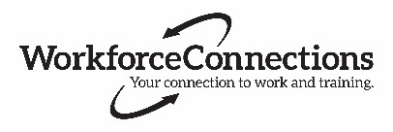 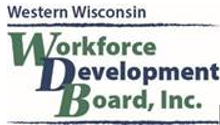 In accordance with 29 CFR 38.9 (g)(3), Limited English Proficient (LEP) individuals seeking access to information about WIOA programs offered through the Western Wisconsin WDB and its American Job Center partners, will receive language assistance in all communications of vital information. Vital information is defined as information, whether written, oral or electronic, that is necessary for an individual to understand how to obtain any aid, benefit, service and/or training; necessary for an individual to obtain any aid, benefit, service and/or training; or required by law. An interpreter, as well as the availability of free language assistance such as rulebooks; written tests that do not access English language competency, but rather assess competency for a particular license, job or skill for which English proficiency is not required; and letters or notices that require a response from the beneficiary or applicant, participant or employee will be provided to all LEP individuals at no cost to the individual. 
English IMPORTANT! There are documents that contain important information about WIOA training services; how to apply for training services; and your rights, responsibilities and/or benefits. It is critical that you understand the information in these documents. You can receive telephone translation assistance of all documents by calling (608) 789-5499 at no cost to you.
Español ¡IMPORTANTE! Hay documentos que contienen información importante acerca de los servicios de capacitación de WIOA, cómo solicitar servicios de capacitación, sus derechos, responsabilidades y / o beneficios. Es fundamental que entienda la información de estos documentos. Usted puede recibir asistencia de traducción telefónica de todos los documentos por calling (608) 789-5499 sin costo alguno para usted.
Hmong TSEEM CEEB! Muaj cov ntaub ntawv uas muaj cov ntaub ntawv tseem ceeb txog WIOA cov kev pabcuam kev cob qhia; yuav ua li cas thov rau kev pabcuam kev cob qhia; thiab koj cov cai, lub luag haujlwm thiab / lossis cov txiaj ntsig. Nws yog ib qho tseem ceeb uas koj nkag siab cov ntaub ntawv hauv cov ntaub ntawv no. Koj tuaj yeem tau txais kev pab txhais lus hauv xov tooj ntawm txhua cov ntaub ntawv los ntawm kev hu rau (608) 789-5499 yam tsis tau them nqi rau koj.Accommodation RequestsAuxiliary aids and services are available upon request to individuals with disabilities. Please contact your WIOA Title I Career Planner or the WWWDB office for such requests.Wisconsin Relay (7-1-1)Wisconsin Relay is a free service that provides full telephone accessibility to people who are deaf, hard-of-hearing, deaf-blind and speech-disabled. The service is available by dialing 7-1-1 or by calling TTY 1-800-947-3529. For more information, visit www.wisconsinrelay.com.

EO Tagline
Western Wisconsin Workforce Development Board is an Equal Opportunity Employer and Service Provider. Auxiliary aids and services are available upon request to individuals with disabilities. If you need this information interpreted to a language you understand or in a different format, please contact Melisa Myers, Equal Opportunity Officer, at 608-789-5499 or myersm@westernwdb.org. Callers who are deaf or hearing or speech-impaired may reach us at Wisconsin Relay Number 711.This workforce product was funded by a grant awarded by the U.S. Department of Labor’s Employment and Training Administration. The product was created by the recipient and does not necessarily reflect the official position of the U.S. Department of Labor. The Department of Labor makes no guarantees, warranties, or assurances of any kind, express or implied, with respect to such information, including any information on linked sites and including, but not limited to, accuracy of the information or its completeness, timeliness, usefulness, adequacy, continued availability, or ownership.  This product is copyrighted by the institution that created it.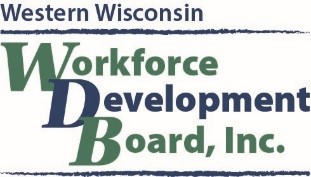 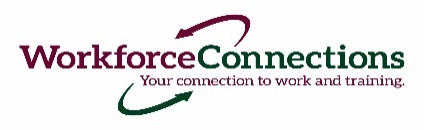 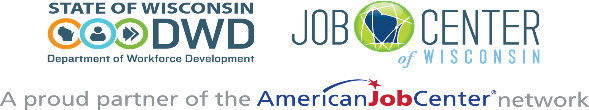 Customer NameDate of BirthCountyAgencies to Receive/Exchange Information(Initial each agency this release/exchange of information applies to.  Annotate specific agencies as needed.)Agencies to Receive/Exchange Information(Initial each agency this release/exchange of information applies to.  Annotate specific agencies as needed.)Type of Information to be Released/Exchanged)(Initial each type of information this release/exchange of information applies to.)Type of Information to be Released/Exchanged)(Initial each type of information this release/exchange of information applies to.)Type of Information to be Released/Exchanged)(Initial each type of information this release/exchange of information applies to.)Type of Information to be Released/Exchanged)(Initial each type of information this release/exchange of information applies to.)Type of Information to be Released/Exchanged)(Initial each type of information this release/exchange of information applies to.)Type of Information to be Released/Exchanged)(Initial each type of information this release/exchange of information applies to.)Type of Information to be Released/Exchanged)(Initial each type of information this release/exchange of information applies to.)Catholic Charities Academic AssessmentAcademic AssessmentAcademic AssessmentAcademic AssessmentAcademic AssessmentAcademic AssessmentChild Support AgencyAcademic Schedules/Attendance/GradesAcademic Schedules/Attendance/GradesAcademic Schedules/Attendance/GradesAcademic Schedules/Attendance/GradesAcademic Schedules/Attendance/GradesAcademic Schedules/Attendance/GradesCollege/University:      Benefits ReceivedBenefits ReceivedBenefits ReceivedBenefits ReceivedBenefits ReceivedBenefits ReceivedCouleecapChild Support ObligationsChild Support ObligationsChild Support ObligationsChild Support ObligationsChild Support ObligationsChild Support ObligationsCounseling ServicesEmployment InformationEmployment InformationEmployment InformationEmployment InformationEmployment InformationEmployment InformationDepartment of Corrections – agent:      Financial VerificationFinancial VerificationFinancial VerificationFinancial VerificationFinancial VerificationFinancial VerificationDepartment of Health & Human ServicesAssessment ResultsAssessment ResultsAssessment ResultsAssessment ResultsAssessment ResultsAssessment ResultsDivision of Vocational Rehabilitation (DVR)Legal RecordsLegal RecordsLegal RecordsLegal RecordsLegal RecordsLegal RecordsDomestic Abuse AgencyMedical RecordsMedical RecordsMedical RecordsMedical RecordsMedical RecordsMedical RecordsEmployerPhysical RestrictionsPhysical RestrictionsPhysical RestrictionsPhysical RestrictionsPhysical RestrictionsPhysical RestrictionsFamilies First  Program EligibilityProgram EligibilityProgram EligibilityProgram EligibilityProgram EligibilityProgram EligibilityFamily and Children’s Center Referral InformationReferral InformationReferral InformationReferral InformationReferral InformationReferral InformationFamily Preservation and SupportServices ReceivedServices ReceivedServices ReceivedServices ReceivedServices ReceivedServices ReceivedHousing AgencyUnemployment/Workman’s CompensationUnemployment/Workman’s CompensationUnemployment/Workman’s CompensationUnemployment/Workman’s CompensationUnemployment/Workman’s CompensationUnemployment/Workman’s CompensationJob ServiceW-2/Food Stamp ServicesW-2/Food Stamp ServicesW-2/Food Stamp ServicesW-2/Food Stamp ServicesW-2/Food Stamp ServicesW-2/Food Stamp ServicesLiteracy – Agency Name      Wage InformationWage InformationWage InformationWage InformationWage InformationWage InformationMedicaid / MedicareOther      Other      Other      Other      Other      Other      Salvation ArmyOther      Other      Other      Other      Other      Other      Secondary Education – School:      Other      Other      Other      Other      Other      Other      Social Security AdministrationSouthwest Technical CollegeI authorize       to use the following information:I authorize       to use the following information:I authorize       to use the following information:I authorize       to use the following information:I authorize       to use the following information:I authorize       to use the following information:I authorize       to use the following information:Social Security AdministrationFirst nameFirst nameLast namePhotographPhotographUnemployment CompensationWords (interview regarding your experience with      )Words (interview regarding your experience with      )Words (interview regarding your experience with      )Words (interview regarding your experience with      )Words (interview regarding your experience with      )Words (interview regarding your experience with      )United WayVideotaped imageVideotaped imageVideotaped imageVideotaped imageVideotaped imageVideotaped imageUW-ExtensionVeteran ServicesFor the following purposes:For the following purposes:For the following purposes:For the following purposes:For the following purposes:For the following purposes:For the following purposes:For the following purposes:Western Dairyland, E.O.C. Inc.Promotional items (brochures, flyers, newsletter, reports, presentations)Promotional items (brochures, flyers, newsletter, reports, presentations)Promotional items (brochures, flyers, newsletter, reports, presentations)Promotional items (brochures, flyers, newsletter, reports, presentations)Promotional items (brochures, flyers, newsletter, reports, presentations)Promotional items (brochures, flyers, newsletter, reports, presentations)Western Wisconsin CaresPromotional items (brochures, flyers, newsletter, reports, presentations)Promotional items (brochures, flyers, newsletter, reports, presentations)Promotional items (brochures, flyers, newsletter, reports, presentations)Promotional items (brochures, flyers, newsletter, reports, presentations)Promotional items (brochures, flyers, newsletter, reports, presentations)Promotional items (brochures, flyers, newsletter, reports, presentations)Workforce Connections, Inc.Stories published on website:      Stories published on website:      Stories published on website:      Stories published on website:      Stories published on website:      Stories published on website:      WTC – Western Technical CollegeMedia releases, letters to legislatorsMedia releases, letters to legislatorsMedia releases, letters to legislatorsMedia releases, letters to legislatorsMedia releases, letters to legislatorsMedia releases, letters to legislatorsOther      Other      Please identify specific information you do not want       to use if not listed above:       Please identify specific information you do not want       to use if not listed above:       Please identify specific information you do not want       to use if not listed above:       Please identify specific information you do not want       to use if not listed above:       Please identify specific information you do not want       to use if not listed above:       Please identify specific information you do not want       to use if not listed above:       Please identify specific information you do not want       to use if not listed above:       Please identify specific information you do not want       to use if not listed above:       Other      Please identify specific information you do not want       to use if not listed above:       Please identify specific information you do not want       to use if not listed above:       Please identify specific information you do not want       to use if not listed above:       Please identify specific information you do not want       to use if not listed above:       Please identify specific information you do not want       to use if not listed above:       Please identify specific information you do not want       to use if not listed above:       Please identify specific information you do not want       to use if not listed above:       Please identify specific information you do not want       to use if not listed above:       Please identify specific information you do not want       to use if not listed above:       Please identify specific information you do not want       to use if not listed above:       Please identify specific information you do not want       to use if not listed above:       Please identify specific information you do not want       to use if not listed above:       Please identify specific information you do not want       to use if not listed above:       Please identify specific information you do not want       to use if not listed above:       Please identify specific information you do not want       to use if not listed above:       Please identify specific information you do not want       to use if not listed above:       This consent of release of information expires one year after signature date, unless specified here: This consent of release of information expires one year after signature date, unless specified here: This consent of release of information expires one year after signature date, unless specified here: I understand that I have the right to inspect and receive a copy of the material(s) disclosed, and a copy of this consent form.  I understand this consent may be revoked upon written requests; however, information may have been release before receipt of notice of revocation.I understand that I have the right to inspect and receive a copy of the material(s) disclosed, and a copy of this consent form.  I understand this consent may be revoked upon written requests; however, information may have been release before receipt of notice of revocation.I understand that I have the right to inspect and receive a copy of the material(s) disclosed, and a copy of this consent form.  I understand this consent may be revoked upon written requests; however, information may have been release before receipt of notice of revocation.I understand that I have the right to inspect and receive a copy of the material(s) disclosed, and a copy of this consent form.  I understand this consent may be revoked upon written requests; however, information may have been release before receipt of notice of revocation.I understand that I have the right to inspect and receive a copy of the material(s) disclosed, and a copy of this consent form.  I understand this consent may be revoked upon written requests; however, information may have been release before receipt of notice of revocation.I understand that I have the right to inspect and receive a copy of the material(s) disclosed, and a copy of this consent form.  I understand this consent may be revoked upon written requests; however, information may have been release before receipt of notice of revocation.I understand that I have the right to inspect and receive a copy of the material(s) disclosed, and a copy of this consent form.  I understand this consent may be revoked upon written requests; however, information may have been release before receipt of notice of revocation.Signature of CustomerDateParent/ Guardian signature if participant is under 18Parent/ Guardian signature if participant is under 18Parent/ Guardian signature if participant is under 18Parent/ Guardian signature if participant is under 18Parent/ Guardian signature if participant is under 18Parent/ Guardian signature if participant is under 18Parent/ Guardian signature if participant is under 18